ПРОЕКТ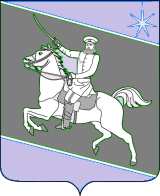 АДМИНИСТРАЦИЯ СКОБЕЛЕВСКОГО СЕЛЬСКОГО ПОСЕЛЕНИЯ ГУЛЬКЕВИЧСКОГО РАЙОНАПОСТАНОВЛЕНИЕот _______________                                                                                         № _____ст-ца СкобелевскаяОб утверждении порядка отнесения земель Скобелевского сельского поселения Гулькевичского района к землям особо охраняемых территорий местного значения и порядка использования и охраны земель особо охраняемых территорий местного значения Скобелевского сельского поселения Гулькевичского района В соответствии с Земельным кодексом Российской Федерации, Федеральными законами от 6 октября 2003 г. № 131-ФЗ «Об общих принципах организации местного самоуправления в Российской Федерации», от 14 марта 1995 г. № 33-ФЗ «Об особо охраняемых природных территориях», законами Краснодарского края от 31 декабря 2003 г. № 656-КЗ «Об особо охраняемых природных территориях Краснодарского края», от 5 ноября 2002 г. № 532-КЗ «Об основах регулирования земельных отношений в Краснодарском крае», руководствуясь Уставом Скобелевского сельского поселения Гулькевичского района, п о с т а н о в л я ю:1. Утвердить порядок отнесения земель Скобелевского сельского поселения Гулькевичского района к землям особо охраняемых территорий местного значения и порядок использования и охраны земель особо охраняемых территорий местного значения Скобелевского сельского поселения Гулькевичского района (прилагается).2. Специалисту 1 категории администрации Скобелевского сельского поселения Гулькевичского района О.С. Путивильской обнародовать настоящее постановление в специально установленных местах для обнародования муниципальных правовых актов органов местного самоуправления Скобелевского сельского поселения Гулькевичского района, определенных распоряжением администрации Скобелевского сельского поселения Гулькевичского района от 6 ноября 2013 г. № 34-р «Об утверждении бланка об обнародовании и места для обнародования муниципальных правовых актов органов местного самоуправления Скобелевского сельского поселения Гулькевичского района» и разместить на сайте Скобелевского сельского поселения Гулькевичского района в информационно-телекоммуникационной сети «Интернет».3. Контроль за выполнением настоящего постановления оставляю за собой.4. Постановление вступает в силу после его официального обнародования.Глава Скобелевского сельского поселения                                  Гулькевичского района                                                                         Ю.А. ВелькерПОРЯДОКотнесения земель Скобелевского сельского поселения Гулькевичского района к землям особо охраняемых природных территорий местного значения и порядок использования и охраны земель особо охраняемых территорий местного значения Скобелевского сельского поселения Гулькевичского района  1. Общие положения1.1. Настоящий Порядок отнесения земель к землям особо охраняемых территорий местного значения и порядок использования и охраны земель особо охраняемых территорий местного значения Скобелевского сельского поселения Гулькевичского района (далее – Порядок) разработан в целях обеспечения сохранности земель особо охраняемых территорий в соответствии с Земельным кодексом Российской Федерации, Федеральным законом от 6 октября 2003 г. № 131-ФЗ «Об общих принципах организации местного самоуправления в Российской Федерации», от 14 марта 1995 г. № 33-ФЗ «Об особо охраняемых природных территориях», законами Краснодарского края от 31 декабря 2003 г. № 656-КЗ «Об особо охраняемых природных территориях Краснодарского края», от 5 ноября 2002 г. № 532-КЗ «Об основах регулирования земельных отношений в Краснодарском крае».Настоящий Порядок регулирует отношения в области отнесения земель, расположенных на территории Скобелевского сельского поселения Гулькевичского района, к землям особо охраняемых территорий местного значения, создания особо охраняемых территорий местного значения, использования и охраны земель данной категории. 1.2. К землям особо охраняемых территорий относятся земли, которые имеют особое природоохранное, научное, историко-культурное, эстетическое, рекреационное, оздоровительное и иное ценное значение, которые изъяты в соответствии с постановлениями федеральных органов государственной власти, органов государственной власти субъектов Российской Федерации или решениями органов местного самоуправления полностью или частично из хозяйственного использования и оборота и для которых установлен особый правовой режим.1.3. К землям особо охраняемых территорий местного значения (далее ˗ земли особо охраняемых территорий) относятся:а) земли особо охраняемых природных территорий; б) земли природоохранного значения;в) земли рекреационного назначения;г) земли историко-культурного назначения; д) особо ценные земли.1.4. К землям особо охраняемых природных территорий относятся земли государственных природных заповедников, в том числе биосферных, государственных природных заказников, памятников природы, национальных парков, природных парков, дендрологических парков, ботанических садов. Особо охраняемые природные территории в границах Скобелевского сельского поселения Гулькевичского района  создаются на земельных участках, находящихся в собственности Скобелевского сельского поселения Гулькевичского района.1.5. К землям природоохранного назначения относятся земли, занятые защитными лесами, предусмотренными лесным законодательством (за исключением защитных лесов, расположенных на землях лесного фонда, землях особо охраняемых территорий), иные земли, выполняющие природоохранные функции.1.6. К землям рекреационного назначения относятся земли, предназначенные и используемые для организации отдыха, туризма, физкультурно-оздоровительной и спортивной деятельности граждан.В состав земель рекреационного назначения входят земельные участки, на которых находятся дома отдыха, пансионаты, кемпинги, объекты физической культуры и спорта, туристические базы, стационарные и палаточные туристско-оздоровительные лагеря, детские туристические станции, туристские парки, учебно-туристические тропы, трассы, детские и спортивные лагеря, другие аналогичные объекты.1.7. К землям историко-культурного назначения относятся земли объектов культурного наследия народов Российской Федерации (памятники истории и культуры), в том числе объектов археологического наследия, достопримечательных мест, в том числе мест бытования исторических промыслов, производств и ремесел, военных и гражданских захоронений.1.8. К особо ценным землям относятся земли, в пределах которых имеются природные объекты и объекты культурного наследия, представляющие особую научную, историко-культурную ценность (типичные или редкие ландшафты, культурные ландшафты, сообщества растительных, животных организмов, редкие геологические образования, земельные участки, предназначенные для осуществления деятельности научно-исследовательских организаций.1.9. Земельные участки, на которых находятся объекты, не являющиеся памятниками истории и культуры, но расположенные в границах зон охраны памятников истории и культуры, используются в соответствии с градостроительными регламентами, установленными с учетом требований охраны памятников истории и культуры.2. Порядок отнесения земель к землям особо охраняемых территорий2.1. Инициатива отнесения земель к землям особо охраняемых территорий и создания на них особо охраняемой территории (далее ˗˗ инициатива) может исходить от:а) граждан, а также юридических лиц, в том числе общественных и религиозных объединений;б) органов местного самоуправления и их должностных лиц, а также органов государственной власти и их должностных лиц.2.2. Инициатива оформляется субъектами, указанными в пункте 2.1 настоящего Порядка, в виде письменного обращения в администрацию Скобелевского сельского поселения Гулькевичского района  (далее ˗˗ обращение).2.3. К обращению прилагаются:а) пояснительная записка о возможности создания особо охраняемой территории, содержащая обоснование природоохранной, научной, историко- культурной, рекреационной либо иной, в зависимости от планируемого назначения, ценности территории, на которой планируется создание особо охраняемой территории;б) схема размещения планируемой особо охраняемой территории с указанием её планируемой площади, кадастровых номеров земельных участков, входящих в состав планируемой особо охраняемой территории;в) положительное заключение государственной историко-культурной экспертизы (в случае если земельные участки расположены в границах зон охраны объектов культурного наследия местного (муниципального) значения).В случае необходимости получения дополнительной информации и документов для рассмотрения обращения администрация Скобелевского сельского поселения Гулькевичского района  (далее – администрация) осуществляет межведомственные информационные запросы в уполномоченные органы и организации.Администрация рассматривает поступившее обращение в порядке и в сроки, установленные федеральными законами для рассмотрения обращений.В целях рассмотрения обращений администрацией создается постоянная комиссия по рассмотрению обращений об отнесении земель к землям особо охраняемых территорий и создания на них особо охраняемой территории (далее – Комиссия).Комиссия образуется постановлением администрации в составе не менее 7 человек. Положение о комиссии утверждается постановлением Скобелевского сельского поселения Гулькевичского района.Комиссия рассматривает поступившее обращение с учетом документов территориального планирования, с учетом фактического использования земель, на территории которых планируется создание особо охраняемой территории, а также с учетом экологических, градостроительных и иных условий использования земель и земельных участков, на которых планируется создание особо охраняемой территории.С учетом решения, принятого Комиссией, готовится проект постановления администрации Скобелевского сельского поселения Гулькевичского района:а) об отнесении земель (земельного участка) к землям особо охраняемых территорий и создания на них особо охраняемой территории;б) об отказе в отнесении земель (земельного участка) к землям особо охраняемых территорий и создания на них особо охраняемой территории.2.4. Глава Скобелевского сельского поселения Гулькевичского района  издает постановление администрации Скобелевского сельского поселения Гулькевичского района об отнесении земель (земельного участка) к землям особо охраняемых территорий и создании на них особо охраняемой территории либо постановление администрации Скобелевского сельского поселения Гулькевичского района  об отказе в отнесении указанных земель (земельного участка) к землям особо охраняемых территорий и создании на них особо охраняемой территории.В случае отказа в отнесении земель (земельного участка) к землям особо охраняемых территорий и создании на них особо охраняемой территории администрацией Скобелевского сельского поселения Гулькевичского района  направляется мотивированное обоснование отказа инициатору обращения.2.5. Основаниями для отказа в отнесении земель (земельного участка) к землям особо охраняемых территорий и создании на них особо охраняемой территории являются случаи, когда:а) отнесение земель (земельного участка) к землям особо охраняемых территорий и создание на них особо охраняемой территории противоречит действующему законодательству, в том числе документам территориального планирования, экологическим, градостроительным условиям использования земель и земельных участков, на которых планируется создание особо охраняемой территории;б) представлены недостоверные или неполные сведения в обращении.2.6. Правовой режим особо охраняемой территории устанавливается Положением, которое утверждается постановлением администрации Скобелевского сельского поселения Гулькевичского района  и содержит следующие сведения:а) наименование особо охраняемой территории, ее назначение, цели и задачи ее образования;б) характеристики местоположения особо охраняемой территории (расположение относительно естественных и искусственных объектов, рельеф территории);в) площадь особо охраняемой территории;г) кадастровые номера земельных участков, входящих в состав особо охраняемой территории;д)	ограничения	хозяйственной	деятельности	в	соответствии с	  назначением особо охраняемой территории;е)	режим	особой	охраны	с	учетом	требований действующего законодательства;ж) допустимые виды использования земельных участков на особо охраняемой территории в соответствии с действующим законодательством;з) порядок управления, финансирования и функционирования особо охраняемой территории.2.7. Постановление администрации Скобелевского сельского поселения Гулькевичского района  об отнесении земель (земельного участка) к землям особо охраняемых территорий и создания на них особо охраняемой территории подлежит официальному опубликованию в порядке, предусмотренном Уставом Скобелевского сельского поселения Гулькевичского района.2.8. В случае создания в Скобелевском сельском поселении Гулькевичского района особо охраняемой природной территории копия постановления администрации Скобелевского сельского поселения Гулькевичского района об отнесении земель (земельного участка) к землям особо охраняемых территорий и создания на них особо охраняемой природной территории, а также копия Положения об особо охраняемой территории о данной территории в течение 10 рабочих дней со дня принятия направляются в ФГБУ «Федеральная кадастровая палата Федеральной службы государственной регистрации, кадастра и картографии».3. Порядок использования и охраны земель особо охраняемых территорий3.1. В границах созданной особо охраняемой территории могут предоставляться земельные участки в соответствии с ее назначением гражданам и юридическим лицам в аренду, постоянное (бессрочное) пользование, безвозмездное срочное пользование в соответствии с действующим земельным законодательством. Предоставление земельных участков в границах особо охраняемых природных территорий гражданам и юридическим лицам в собственность не допускается.3.2. Распоряжение земельными участками, находящимися в муниципальной собственности, осуществляется в соответствии с действующим законодательством.3.3. Охрана земель особо охраняемых территорий осуществляется в соответствии с требованиями действующего законодательства и включает:а) соблюдение правового режима использования особо охраняемой территории;б) наблюдение за состоянием земель особо охраняемых территорий (мониторинг);в) контроль за использованием земель особо охраняемых территорий, в том числе муниципальный земельный контроль и общественный;г) поддержание земель особо охраняемых территорий в состоянии, соответствующем их назначению;д) осуществление природоохранных мероприятий;е) принятие и реализацию муниципальных программ использования и охраны земель особо охраняемых территорий;ж)	санитарную	охрану	земель	особо	охраняемых	территорий от загрязнения и захламления отходами производства и потребления.Специалист 1 категории администрации Скобелевского сельского поселения Гулькевичского района                                                                 О.С. ПутивильскаяПриложение УТВЕРЖДЕНпостановлением администрации Скобелевского сельского поселения Гулькевичского районаот ______________ № _____